Ο μεγάλος χορός του Καλοκαιριού από τα Κέντρα Δημιουργικής Απασχόλησης Παιδιών (Κ.Δ.Α.Π.) του Δήμου Λαμιέων Τα Κέντρα Δημιουργικής Απασχόλησης Παιδιών (Κ.Δ.Α.Π.) του Δήμου Λαμιέων υποδέχονται το καλοκαίρι με την μουσικοχορευτική θεατρική παράσταση «Ο μεγάλος χορός του Καλοκαιριού».Μια παράσταση γεμάτη εκπλήξεις για τους μικρούς μας φίλους, που θα πραγματοποιηθεί τη Δευτέρα 19 Ιουνίου και ώρα 20:00, στον εξωτερικό χώρο του Κεντρικού Κ.Δ.Α.Π. που βρίσκεται στη διασταύρωση των οδών Φλέμιγκ και Ερυθρού Σταυρού. Από το Γραφείο Τύπου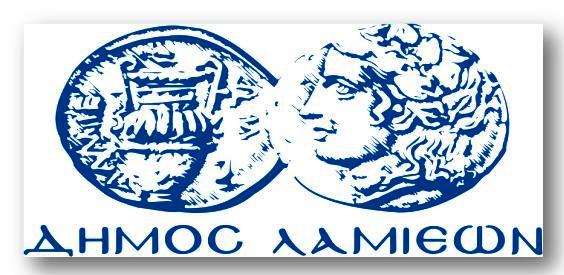 ΠΡΟΣ: ΜΜΕΔΗΜΟΣ ΛΑΜΙΕΩΝΓραφείου Τύπου& ΕπικοινωνίαςΛαμία, 16/6/2017